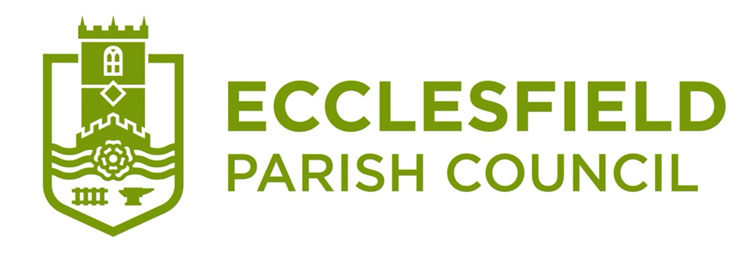                                         Serving your Community Since 1894Ward Based Grant Application FormPlease ensure that all the details requested on the following pages are completed in full.  Please note that the Parish Council will be unable to process your application if any of the required information has been omitted. Applicants may be required to provide proof of expenditure of any previous grant by providing invoices, receipts etc. before a new application may be considered. Please submit this form completed within one month of receiving it.13.  Would all applicants please note that it is a requirement of the Parish Council       that photographic evidence is provided of the event/purchase.Please note that the Parish Council is subject to Freedom of Information Act 2000 and other related legislation.  This means that most of the information you supply to the Council will probably be public. If you do not want any information released your grant cannot be considered.The Parish Council has been advised to request a short questionnaire on any risks there may be in respect of applications for financial assistance.  Therefore in order to be satisfied that there will be no legal implications for the council if they do give a grant in response to your request, I would be pleased if you could kindly reply to the following few points.Signed by Chairman …………………………………Date……………………………..……Signed by Secretary …………………………………Date……………………………..……1 What is your group called? Give your name as it appears on your bank account. What is your group called? Give your name as it appears on your bank account. What is your group called? Give your name as it appears on your bank account. What is your group called? Give your name as it appears on your bank account. What is your group called? Give your name as it appears on your bank account. What is your group called? Give your name as it appears on your bank account. What is your group called? Give your name as it appears on your bank account. What is your group called? Give your name as it appears on your bank account. What is your group called? Give your name as it appears on your bank account. What is your group called? Give your name as it appears on your bank account.2 Please give us your contact details. Please give us your contact details. Please give us your contact details. Please give us your contact details. Please give us your contact details. Please give us your contact details. Please give us your contact details. Please give us your contact details. Please give us your contact details. Please give us your contact details. Title First nameSurnameSurname Position in group (if applicable) Position in group (if applicable) Position in group (if applicable) Position in group (if applicable) Address. Address. Address. Address. Address. Address. Address. Address. Address.PostcodePostcodePostcodePostcode Your phone number, if we need to talk to you. Your phone number, if we need to talk to you. Your phone number, if we need to talk to you. Your phone number, if we need to talk to you. Your phone number, if we need to talk to you. Your phone number, if we need to talk to you. Your email address, if you have one Your email address, if you have one Your email address, if you have one Your email address, if you have one Your email address, if you have one Your email address, if you have one3. Full address of where your activities will be based.3. Full address of where your activities will be based.3. Full address of where your activities will be based.3. Full address of where your activities will be based.3. Full address of where your activities will be based.3. Full address of where your activities will be based.3. Full address of where your activities will be based.3. Full address of where your activities will be based.4. Which Ward will the project cover? Please tick the appropriate box (you may tick more than one):5.  What is the purpose of your group – what difference do you make and how do you meet the needs of your community?4. Which Ward will the project cover? Please tick the appropriate box (you may tick more than one):5.  What is the purpose of your group – what difference do you make and how do you meet the needs of your community?4. Which Ward will the project cover? Please tick the appropriate box (you may tick more than one):5.  What is the purpose of your group – what difference do you make and how do you meet the needs of your community?4. Which Ward will the project cover? Please tick the appropriate box (you may tick more than one):5.  What is the purpose of your group – what difference do you make and how do you meet the needs of your community? 6. What activity will you put on or project will you undertake if we give you a grant and when will this take place?  6. What activity will you put on or project will you undertake if we give you a grant and when will this take place?  6. What activity will you put on or project will you undertake if we give you a grant and when will this take place?  6. What activity will you put on or project will you undertake if we give you a grant and when will this take place? 7.  Does your group receive funding from anywhere else? Please state who this is from and the amount of funding7.  Does your group receive funding from anywhere else? Please state who this is from and the amount of funding7.  Does your group receive funding from anywhere else? Please state who this is from and the amount of funding7.  Does your group receive funding from anywhere else? Please state who this is from and the amount of funding7.  Does your group receive funding from anywhere else? Please state who this is from and the amount of funding7.  Does your group receive funding from anywhere else? Please state who this is from and the amount of funding8.  Please give us a breakdown of what you want the funding to pay for :-8.  Please give us a breakdown of what you want the funding to pay for :-8.  Please give us a breakdown of what you want the funding to pay for :-8.  Please give us a breakdown of what you want the funding to pay for :-8.  Please give us a breakdown of what you want the funding to pay for :-8.  Please give us a breakdown of what you want the funding to pay for :-Item requestedItem requested£ per item/activityTotalTotalTotal££££££££££££££££££££££££££££££££Total cost of activityTotal cost of activity£££Total cost of grant requested from usTotal cost of grant requested from us£££9.  You must provide a copy of your latest financial accounts together with a   copy bank statement.9.  You must provide a copy of your latest financial accounts together with a   copy bank statement.9.  You must provide a copy of your latest financial accounts together with a   copy bank statement.9.  You must provide a copy of your latest financial accounts together with a   copy bank statement.9.  You must provide a copy of your latest financial accounts together with a   copy bank statement.9.  You must provide a copy of your latest financial accounts together with a   copy bank statement.10.  Please list all the people who are authorised to make withdrawals from your     account.10.  Please list all the people who are authorised to make withdrawals from your     account.10.  Please list all the people who are authorised to make withdrawals from your     account.10.  Please list all the people who are authorised to make withdrawals from your     account.10.  Please list all the people who are authorised to make withdrawals from your     account.10.  Please list all the people who are authorised to make withdrawals from your     account.NameNameNameNameNameName Ho111.  How many people have to sign for each withdrawal? Ho111.  How many people have to sign for each withdrawal? Ho111.  How many people have to sign for each withdrawal? Ho111.  How many people have to sign for each withdrawal?12.  Please give details of your bank account including bank, account number and      sort code. Please give details of who a cheque should be made out to.12.  Please give details of your bank account including bank, account number and      sort code. Please give details of who a cheque should be made out to.12.  Please give details of your bank account including bank, account number and      sort code. Please give details of who a cheque should be made out to.12.  Please give details of your bank account including bank, account number and      sort code. Please give details of who a cheque should be made out to.12.  Please give details of your bank account including bank, account number and      sort code. Please give details of who a cheque should be made out to.12.  Please give details of your bank account including bank, account number and      sort code. Please give details of who a cheque should be made out to.Declaration of intentThis application needs to be signed by the person whose name appears as the contact at the beginning of the form.I can confirm that the organisation named on the front of this form has authorised me to make this application. I can confirm that all the answers to the questions are true.  NamePosition in groupSignedDateQUESTIONSTICK BOX OR ANSWERDoes the applicant/your group have adequate public liability insurance in the Group’s name to a minimum of at least £2 million cover for any activities etc. which may benefit from the council’s grant.  Please supply us with a copy of your certificate along with your application.Is the premium paid up to date (give date)Have police checks (DBS disclosure) been carried out for group members who deal with children and vulnerable adultsWhat steps have been taken to minimise any accidents, loss or damage to property or people or property.Will the grant be repaid to the Parish Council if the event does not take place or the items that the grant is requested for are not purchased?Will the lack of a grant stop the event taking place or seriously curtail or reduce the activities of the group in any wayHas the health and safety of members of the group or the public participating in an event been properly assessed and have satisfactory conclusions been drawn from this assessmentAre you satisfied that all possible risks have been adequately covered by the systems and procedures you have placed in force for the event or for the use of the equipment purchased from the grant